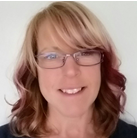 PO BOX 743   MIDDLETON   NS   B0S 1P0CELL – (902)824-2882isk8coachcher@gmail.com